							    Total Marks: 25Part – A (2 x 5 = 10 Marks)Answer any two questions.  Each question carries equal marks.1. 	Write a note on systems approach to management.2.	Define motivation.3.	What is group dynamics?Part – B (1 x 15 = 15 Marks)Answer any one question.  What are the major findings of Hawthorne Experiments? Discuss their utility to a practicing manager.Describe the various styles of leadership.							    Total Marks: 25Part – A (2 x 5 = 10 Marks)Answer any two questions.  Each question carries equal marks.Define Management Information System.What is information technology?What is expert system?Part – B (1 x 15 = 15 Marks)Answer any one question.  Explain the hardware requirements of an organizational management information system.Discuss in detail the system analysis and design.							    Total Marks: 25Part – A (2 x 5 = 10 Marks)Answer any two questions.  Each question carries equal marks.1. 	What do you understand by Product Supply Innovation?2.	What are the various costs involved in system management?3.	Identify the risks to be handled in Information Planning.Part – B (1 x 15 = 15 Marks)Answer any one question.  Elaborate the steps and process involved in enterprise innovation adoption of 	information technology.Discuss the suitable design of IT asset management methods in I.T companies.							    Total Marks: 25Part – A (2 x 5 = 10 Marks)Answer any two questions.  Each question carries equal marks.1. 	What is software project management?2.	What is project proposal? How it is prepared.3.	List and explain the different types of coding style.Part – B (1 x 15 = 15 Marks)Answer any one question.  4.   What is GANTT chart? Explain it with an example.5.	Discuss the impact of the latest developments in IT on software project management.							    Total Marks: 25Part – A (2 x 5 = 10 Marks)Answer any two questions.  Each question carries equal marks.1. 	Define RDBMS. Explain its salient features.2.	Discuss the several advantages of a distributed database system.3.	Explain how concurrency can lead to an inconsistency in the database with an 	example.Part – B (1 x 15 = 15 Marks)Answer any one question.  Discuss the different types of file organization methods.Explain the stages involved in the selection and the implementation of DBMS.Time:   1 Hour							    Total Marks: 25Part – A (2 x 5 = 10 Marks)Answer any two questions.  Each question carries equal marks.1. 	What do you know about HTTP?2.	Write a short note on TCP.3.	Describe data mining in few words.Part – B (1 x 15 = 15 Marks)Answer any one question.  Elucidate the distinctive software tools used in E-commerce.Write a brief essay on cyber law issues.Time:   1 Hour							    Total Marks: 25Part – A (2 x 5 = 10 Marks)Answer any two questions.  Each question carries equal marks.1. 	What is Internet marketing? Discuss its features?2.	What are the challenges faced by B2C E-Commerce?3.	Explain contextual advertising.Part – B (1 x 15 = 15 Marks)Answer any one question.  Write about Online sales promotion and internet advertisements   Discuss about the factors influencing web marketing.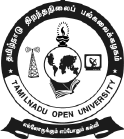 Chennai - 15 StudiesSPOT ASSIGNMENTPROGRAMME - PGDITMCOURSE CODEBATCHMANAGEMENT FUNCTIONS AND BEHAVIOURMSP - 10CY 2019Chennai - 15 StudiesSPOT ASSIGNMENTPROGRAMME - PGDITMCOURSE CODEBATCHMANAGEMENT INFORMATION SYSTEMMSP - 14CY 2019Chennai - 15 StudiesSPOT ASSIGNMENTPROGRAMME - PGDITMCOURSE CODEBATCHMANAGING INFORMATION TECHNOLOGYMSP - 80CY 2019Chennai - 15 StudiesSPOT ASSIGNMENTPROGRAMME - PGDITMCOURSE CODEBATCHINFORMATION SYSTEMS DEVELOPMENTMSP - 81CY 2019Chennai - 15 StudiesSPOT ASSIGNMENTPROGRAMME - PGDITMCOURSE CODEBATCHRELATIONAL DATABASE MANAGEMENT SYSTEMMSP - 82CY 2019Chennai - 15 StudiesSPOT ASSIGNMENTPROGRAMME - PGDITMCOURSE CODEBATCHE-COMMERCEMSP – 83CY 2019Chennai - 15 StudiesSPOT ASSIGNMENTCOURSE – PGDITMCOURSE CODEBATCHINTERNET MARKETINGMSP – 84CY 2019